FARRINGDON COMMUNITY ACADEMY 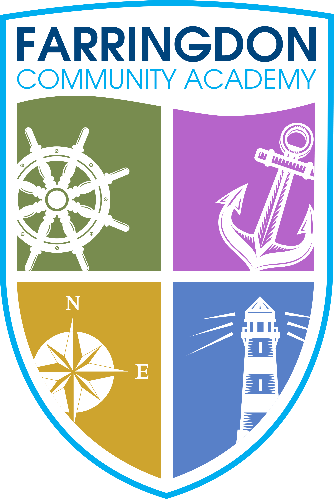 Address – Allendale Road, Farringdon, Sunderland SR3 3ELTel: (0191)  917 1500Email: enquiries@farringdonca.net  Web:  www.farringdonschool.co.uk      Headteacher:  Neal HolderPosition: Assistant Headteacher – Lead for Science (with whole school responsibilities) Salary: Leadership Scale – L7 – L10 (£47,706 - £51,309)Contract: Permanent – Full timeStart Date: January 2020We are seeking to appoint an inspirational and enthusiastic leader to join our school at a crucial stage of its development. This post will attract those candidates seeking to make a real, positive change to student outcomes. The successful candidate will be someone who is not afraid to make considerable change and shape the structure and direction of Science in the Academy.This is a significant appointment and therefore is an excellent career development opportunity for candidates with existing leadership experience seeking whole school responsibilities to further their development into senior leadership. The core purpose of the role is to provide effective leadership and to be accountable for the learning and achievement of all students in Science at key stage 3 & 4. The successful candidate will line manage Science department staff and agree specific whole school responsibilities with the Headteacher in order to aid their professional development as a senior leader.The successful candidate will have:A desire to be part of our leadership team addressing areas of the school improvement planExperience in leading a team to successful outcomesEvidence of skills in improving and developing learning and coaching staff to improve performanceConfidence in using data to inform effective interventions and rapid progressAn outstanding teaching track record supported by successful student outcomes A passion to be innovative, forward thinking and generate enthusiasm for Science with all students.Experience in, and an understanding of, the importance of monitoring, evaluation and quality assuranceA view that the progress of every child in Science is their responsibility and that every child in Science should achieve expectations and beyond.This is a key leadership position in the school and the ability to lead and work in a team is essential, sharing good practice and modelling excellence in all areas.  The successful candidate will work strategically within the Senior Leadership Team in moving the school forward, therefore the ability to manage the demands of leadership alongside a teaching timetable is essential.  If successful in the appointment to this post, we expect you to be committed to your own development and the development of those whom you line manage. Farringdon Community Academy is committed to developing and supporting leadership and practice at all levels. We provide an enriching educational experience for all. Farringdon is a popular 11 – 16 inclusive school situated in Sunderland.  Farringdon Community Academy is committed to safeguarding and promoting the welfare of children and young people, and expects all staff and volunteers to share this commitment.Please note that we do not accept CVs.  Suitability to work with children will be checked and this post is exempt from the Rehabilitation of Offenders Act 1974 and will be subject to a DBS check from the Disclosure and Barring Service.Farringdon Community Academy safeguards and protects its students and staff by being committed to respond in accordance with Sunderland Local Safeguarding Board Procedures.We encourage candidates to take a look at our website therefore all the application documents relating to the post are on www.farringdonschool.co.uk to the right-hand side of our home page you will see a box with our current vacancies on or at the top of the page under 'about us' click on vacancies.Completed applications (Parts A, B & C) should be returned to andrea.parker@farringdonca.net  or posted to: Farringdon Community Academy FAO Miss A. Parker, Allendale Road, Farringdon, Sunderland SR3 3EL. Please ensure adequate postage e.g. large stamp is used. Applications that arrive after the closing date will not go through to the shortlisting process.Closing Date: Midday Thursday 17th October 2019Interviews to be held week commencing W/b 21/10/2019